	Vadovaudamasi Lietuvos Respublikos vietos savivaldos įstatymo 16 straipsnio 2 dalies 26 punktu, 18 straipsnio 1 dalimi, Lietuvos Respublikos valstybei ir savivaldybėms priklausančių akcijų privatizavimo įstatymo 6 straipsnio 1 ir 2 dalimis, Pagėgių savivaldybės taryba n u s p r e n d ž i a:	1. Pakeisti Pagėgių savivaldybės tarybos 2014 m. spalio 23 d. sprendimo Nr. T-166 „Dėl Pagėgių savivaldybės privatizavimo komisijos sudėties, komisijos darbo nuostatų ir privatizavimo fondo lėšų naudojimo tvarkos patvirtinimo“ 1.6 punktą ir jį išdėstyti taip:	„1.6. Valdas Vytuvis − Bendrojo ir juridinio skyriaus vyriausiasis specialistas, narys“.	2. Sprendimą paskelbti Teisės aktų registre ir Pagėgių savivaldybės interneto svetainėje www.pagegiai.lt.	Šis sprendimas gali būti skundžiamas Lietuvos Respublikos administracinių bylų teisenos įstatymo nustatyta tvarka. SUDERINTA:Administracijos direktorė                                                                              Dainora Butvydienė  Bendrojo ir juridinio skyriaus vyriausiasis specialistas                                Valdas Vytuvis Kalbos ir archyvo tvarkytoja                                                                         Laimutė MickevičienėParengė Laimutė Šegždienė,Turto valdymo tarnybos vedėja                                                                                                                             Pagėgių savivaldybės tarybos                   veiklos reglamento                   2 priedasSPRENDIMO PROJEKTO “ dėl PAGĖGIŲ SAVIVALDYBĖS TARYBOS 2014 M. SPALIO 23 D. SPRENDIMO NR. T-166 " DĖL PAGĖGIŲ SAVIVALDYBĖS PRIVATIZAVIMO KOMISIJOS SUDĖTIES, KOMISIJOS DARBO NUOSTATŲ IR PRIVATIZAVIMO FONDO LĖŠŲ NAUDOJIMO TVARKOS PATVIRTINIMO“ PAKEITIMO" AIŠKINAMASIS RAŠTAS2017-10-16	1. Parengto projekto tikslai ir uždaviniai: pakeisti Pagėgių savivaldybės tarybos 2014 m. spalio 23 d. sprendimo Nr. T-166 „Dėl Pagėgių savivaldybės privatizavimo komisijos sudėties, komisijos darbo nuostatų ir privatizavimo fondo lėšų naudojimo tvarkos patvirtinimo“ 1.6 punktą.	2. Kaip šiuo metu yra sureguliuoti projekte aptarti klausimai: Pagėgių savivaldybės privatizavimo komisijos narė Adelija Truškauskienė Pagėgių savivaldybės administracijoje nebedirba, todėl reikia keisti komisijos sudėtį, įrašant naują komisijos narį - Valdą Vytuvį.      	3. Kokių teigiamų rezultatų laukiama: komisijos narę pakeisiąs asmuo turi didesnę juridinę patirtį.                     4. Galimos neigiamos priimto projekto pasekmės ir kokių priemonių reikėtų imtis, kad tokių pasekmių būtų išvengta:  priėmus sprendimą neigiamų pasekmių nenumatoma. 	5. Kokius galiojančius aktus (tarybos, mero, savivaldybės administracijos direktoriaus) reikėtų pakeisti ir panaikinti, priėmus sprendimą pagal teikiamą projektą.           	6. Jeigu priimtam sprendimui reikės kito tarybos sprendimo, mero potvarkio ar administracijos direktoriaus įsakymo, kas ir kada juos turėtų parengti: - Turto valdymo skyrius.    	7. Ar reikalinga atlikti sprendimo projekto antikorupcinį vertinimą: nereikalinga.  	 8. Sprendimo vykdytojai ir įvykdymo terminai, lėšų, reikalingų sprendimui įgyvendinti, poreikis (jeigu tai numatoma – derinti su Finansų skyriumi): Papildomų lėšų sprendimui įgyvendinti nereikės.    	9. Projekto rengimo metu gauti specialistų vertinimai ir išvados, ekonominiai apskaičiavimai (sąmatos)  ir konkretūs finansavimo šaltiniai:             	10. Projekto rengėjas ar rengėjų grupė. Turto valdymo skyriaus vedėja Laimutė Šegždienė, tel. 8 441 70412.         	 11. Kiti, rengėjo nuomone,  reikalingi pagrindimai ir paaiškinimai: sprendimo projektas paruoštas vadovaujantis Lietuvos Respublikos vietos savivaldos įstatymo 16 straipsnio 2 dalies 26 punktu, 18 straipsnio 1 dalimi, Lietuvos Respublikos valstybei ir savivaldybėms priklausančių akcijų privatizavimo įstatymo 6 straipsnio 1 ir 2 dalimis.Turto valdymo skyriaus vedėja                                                                         Laimutė Šegždienė Vadovaudamasi Lietuvos Respublikos vietos savivaldos įstatymo 16 straipsnio 2 dalies 6 punktu, 18 straipsnio 1 dalimi, Lietuvos Respublikos valstybei ir savivaldybėms priklausančių akcijų privatizavimo įstatymo 6 straipsnio 1 ir 2 dalimis, Pagėgių savivaldybės taryban u s p r e n d ž i a:Sudaryti tokios sudėties Savivaldybės privatizavimo komisiją:1.1. Sigitas Stonys – Savivaldybės tarybos narys, komisijos pirmininkas; 1.2. Petras Ubartas − Savivaldybės tarybos narys, komisijos narys;1.3.  Romualdas Jarusevičius − Savivaldybės tarybos narys, komisijos narys;                                1.4. Laimutė Šegždienė – Turto valdymo skyriaus vedėja, komisijos narė;1.5. Zita Stanišauskienė – Buhalterinės apskaitos skyriaus vedėja, komisijos narė;1.6. Viktorija Vilemienė – Bendrojo ir juridinio skyriaus vyriausioji specialistė, komisijos narė;1.7. Algirdas Uselis – Žemės ūkio skyriaus vedėjas, komisijos narys.2. Patvirtinti Savivaldybės privatizavimo komisijos nuostatus (pridedama).3. Patvirtinti Savivaldybės privatizavimo fondo lėšų naudojimo tvarkos aprašą (pridedama).4. Pripažinti netekus galios Pagėgių savivaldybės tarybos 2011 m. balandžio 28 d. sprendimą Nr. T-24 „Dėl Pagėgių savivaldybės privatizavimo komisijos sudėties, komisijos darbo nuostatų ir privatizavimo fondo lėšų naudojimo tvarkos patvirtinimo“ su vėlesniais pakeitimais.        5. Apie sprendimo priėmimą paskelbti laikraštyje „Šilokarčema“, o visą sprendimą − Teisės aktų registre ir Pagėgių savivaldybės interneto svetainėje  www.pagegiai.lt .       Šis sprendimas gali būti skundžiamas Lietuvos Respublikos administracinių bylų teisenos įstatymo nustatyta tvarka.Savivaldybės meras				                     Virginijus Komskis                                                                                                            Projektas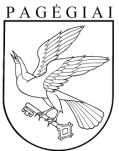 Pagėgių savivaldybės tarybasprendimasdėl PAGĖGIŲ SAVIVALDYBĖS TARYBOS 2014 M. SPALIO 23 D. SPRENDIMO NR. T-166 „DĖL PAGĖGIŲ SAVIVALDYBĖS PRIVATIZAVIMO KOMISIJOS SUDĖTIES, KOMISIJOS DARBO NUOSTATŲ IR PRIVATIZAVIMO FONDO LĖŠŲ NAUDOJIMO TVARKOS PATVIRTINIMO“ PAKEITIMO2017 m. spalio 16 d. Nr. T1-159PagėgiaiPagėgių savivaldybės tarybasprendimasdėl PAGĖGIŲ SAVIVALDYBĖS PRIVATIZAVIMO KOMISIJOS SUDĖTIES, KOMISIJOS DARBO NUOSTATŲ IR PRIVATIZAVIMO FONDO LĖŠŲ NAUDOJIMO TVARKOS PATVIRTINIMO2014 m. spalio 23 d. Nr. T-166Pagėgiai